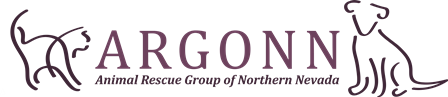 Adoption ApplicationIn order to adopt from us,You must be 18 years of ageIf renting, have the consent of your landlordBe able and willing to spend the time and money necessary to provide medical treatment and proper care for the entire life of your pet (could be upwards of 15 years!)Name:     _______________________________________________  Date: ____________________________Address: __________________________________________________________________________________Phone #: ______________________________________  Email: _____________________________________1.  Is there a particular cat/kitten you are interested in?  No			  Yes.  Name: __________________________________________________________2.  Are you looking for a:  Male		  Female			  Doesn’t matter3.   Employment  Employed full time				  Employed part time  Student						  Retired  Unemployed					  Other: ______________________________________4.   Do you own or rent your home?  Own		  Rent			  Other: ______________________________________5.  If you rent, can you provide approval from your landlord and proof of payment of any required pet deposits?  Yes		  No				  Not applicable      Landlord’s name: _____________________________  Phone #: _________________________________6.  How many people live in your household?  ___________________________________________________Children’s ages (check all that apply)  Under 5 years old					  5 years to 10 years old  11 to 17 years old					  Over 18  No children					7.   Do all household members agree to adopting a cat/kitten?  Yes		  No				  Unknown8.   Do any household members have a known allergy to cats?  Yes		  No				  Unknown9.   Please tell us why you are interested in adopting a cat/kitten at this time:  Companion for self				  Family pet  Companion for other pets				  Mouser  Recent loss of a pet				  Other: _______________________________________10. Do you currently have pets that live in your household?  No			  Yes - please tell us about them (species, age, breed, spayed/neutered, indoor/outdoor                                            ____________________________________________________________________			       ____________________________________________________________________                                           ____________________________________________________________________11. Please tell us about pets you have had in the past and what happened to them:      _______________________________________________________________________________________      _______________________________________________________________________________________12. Do you have a veterinarian?  No			  Yes – Name: ____________________________ Phone # ______________________13. Is there a pet limit or cat limit in your complex, city or county?  How many?  Yes		  No				  Unknown14. Where do you plan to keep your new cat/kitten?  Indoors only	  Indoor/outdoor		  Not sure15. What behavioral issues may be a problem for you with your new cat/kitten taking into account a reasonable period of adjustment?  (Check all that apply)  Scratches the furniture				  Excessive activity level  Not using the litter box				  Doesn’t get along with other pets  Medical issues					  Wants to hide, continually acts scared  Too vocal						  None  Other: ________________________________________________________________________________16. Please tell us what action you would take to correct unwanted behaviors:       ______________________________________________________________________________________       ______________________________________________________________________________________       ______________________________________________________________________________________17. How long do you consider a fair adjustment period for your new cat/kitten?  A few weeks					  A month  1 - 3 months					  As long as it takes18. How many hours of each day will this cat/kitten be alone?  1 – 4 hours						  5 – 8 hours  Very seldom					  None19. What are your thoughts on declawing?  Never		  Yes			  Alternative solutions20. Would you consider a special needs cat/kitten?  Yes		  No				  Maybe21. What personality traits are you looking for in your new cat/kitten? (Check all that apply)  One that interacts with me regularly		  One that plays with the children  One that is entertained with interactive toys	  One that is active with other pets  One that is chill and doesn’t demand a lot of attention  Other:  ________________________________________________________________________________22. Do you have a doggy and/or cat door in your home?  Yes						 No23. What arrangements will you make for your pet(s) if you go on vacation or you are temporarily unable to   care for them?      _____________________________________________________________________________________24. What will you do with your pet(s) if you move?      _____________________________________________________________________________________25. Have you considered living arrangements or even a trust for the care of your pet(s) if they outlive you?  Yes		  No				  Food for thought26. A cat can live 15 to 20 years.  Are you prepared to care for and/or ensure responsible care for the life of your cat/kitten?      ______________________________________________________________________________________   ______________________________________________________________________________________27. Any comments, insight or info you would like to add?      ______________________________________________________________________________________      ______________________________________________________________________________________      ______________________________________________________________________________________      ______________________________________________________________________________________      ______________________________________________________________________________________ Thank you for taking the time to answer our questions. We hope that by going through this process it will reduce the chance of an inappropriate match both for you and for our cat/kitten. We may request a home visit prior to adoption if we deem it necessary in the interest of the cat/kitten being adopted. We reserve the right to refuse an adoption for any reason.  Thank you for choosing to adopt a rescue pet and saving a life!